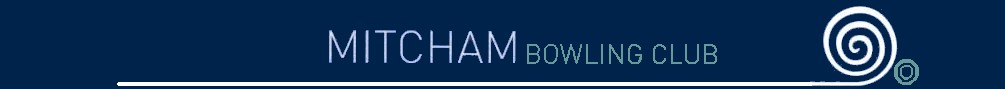 Saturday 6th April & Sunday 7th AprilTotal prize pool $5000+(Bowls Vic Ranking Points Apply)The select field is limited to 28 TeamsEntry Fee $250.00 per Team (4) – Entries close 28th Feb 20198.45 am StartTwo days play consisting of 10 games in total6 games of fours – 2 games of pairs – 2 games of singles (3bowl)CateringA light breakfast (7.45-8.15am) & lunch will be provided to competitors each dayBBQ on Saturday eveningContact: Wayne Handley 0412 183 002 or Andrew Dali – 0408 549 460 OREmail: wayne.handley@bomboraadvice.com.au Forward entries to:The Classic 2016 Mitcham Bowling ClubP.O. Box 274 Mitcham. Vic. 3132Club/Team Name…………………………………………………Contact No………………………… Email Address………………………………………………………………………………………………… All entries must be accompanied with full payment of $250.00 EFT/Cheque Mitcham Bowling Club: BSB 633000 Account 15077 6656Ref: “Team Name” & Classic 2019Email Details EFT & Receipt info to:mitchamtreasurer@bigpond.comMitcham Bowling Club Inc reserve all rights to change the conditions of play 